В соответствии с приказами министерства образования Оренбургской области от 24.01.2024 г. № 01-21/780 «О проведении регионального и муниципального публичных зачетов по геометрии в 2024 году», Управления образования администрации города Бузулука от 30.08.2023 года №01-09/344 «О реализации муниципального мониторинга качества образования в 2023-2024 учебном году», с целью формирования системных знаний по геометрии и реализации новых форм оценки образовательных достижений обучающихсяПРИКАЗЫВАЮ:Провести региональный публичный зачет по геометрии в 8-х классах на базе общеобразовательных организаций в соответствии с регламентом проведения регионального зачета (далее – Регламент), перечнем вопросов регионального зачета, и критериями оценивания утвержденными приказом министерством образования Оренбургской области от 23.01.2024 г. № 01-21/75.Срок: 14-16 мая 2024 годаНазначить муниципальным координатором по проведению регионального публичного зачета по геометрии в 8 классах методиста МКУ г. Бузулука «ЦРО» Кувшинову Е.Ю.Обеспечить использование при проведении регионального зачета по геометрии:регламента проведения регионального публичного зачета для обучающихся 8 классов (приложение 1);перечня вопросов регионального публичного зачета по геометрии для обучающихся 8 классов (приложение 2);критериев оценивания и шкалу перевода баллов в школьную отметку регионального  публичного зачета (приложение 3).Методисту МКУ г. Бузулука «ЦРО» Кувшиновой Е.Ю.:Организовать информационную и разъяснительную работу с руководителями ОО.Срок: до 6 мая 2024 годаОрганизовать проведение регионального публичного зачета в соответствии с Регламентом. Срок: 14-16 мая 2024 годаРазместить на официальном сайте Управления образования регламент, перечень вопросов регионального зачета, критерии оценивания.Срок: до 1 апреля 2024 года Подготовить информационно-аналитическую справку об итогах проведения регионального зачета, направить в ГБУ РЦМСО.Срок: до 3 июня 2024 годаНаправить в общеобразовательные организации представителей УО, ОО для участия в зачете (приложение 5).Руководителям общеобразовательных организаций:Обеспечить информационную и разъяснительную работу с педагогами, обучающимися и их родителями, довести регламент проведения регионального публичного зачета.Разместить на официальном сайте ОО регламент, перечень вопросов регионального зачета, критерии оценивания.Срок: до 3 апреля 2024 годаНазначить ответственного за проведение регионального публичного зачета по геометрии.Срок: до 8 апреля 2024 годаСоставить план мероприятий по подготовке к региональному зачету, предусмотрев мероприятия по информационному сопровождению участников регионального зачетаСрок: до 8 апреля 2024 годаОрганизовать проведение регионального публичного зачета по геометрии в 8-х классах в соответствии с регламентом и на основании перечня вопросов, утвержденных приказом министерства образования Оренбургской области от 23.01.2024 г. № 01-21/75, и с соблюдением санитарно-эпидемиологических норм.Срок: 14-16 мая 2024 годаОбеспечить реализацию образовательных программ в 8 классах, контроль за эффективностью и качеством их выполнения.Срок: до 14 мая 2024 года Определить состав комиссии для проведения регионального публичного зачета по геометрии.Внести изменение в расписание уроков в дни проведения зачета.Направить график проведения регионального публичного зачета по геометрии на электронную почту Schilowa90@yandex.ru (приложение 4).Срок: не позднее 22 апреля 2024 годаИнформировать обучающихся о результатах проведения регионального зачета.Срок: в день проведения зачетаПредоставить форму отчета (приложение 6), информационно-аналитическую справку об итогах проведения регионального зачета и рекомендации по совершенствованию преподавания математики на электронную почту Schilowa90@yandex.ru.Срок: не позднее 20 мая 2024 года Провести проблемный анализ результатов регионального зачета (приложение 7) и сформировать план мероприятий по коррекции знаний на 2024-2025 учебный год на электронную почту Schilowa90@yandex.ru.Срок: не позднее 20 мая 2024 годаКонтроль исполнения приказа оставляю за собой.Заместитель начальникаУправления образованияадминистрации  города Бузулука			                     Н.М. БурангуловаПриложение 1к приказу Управления образованияадминистрации города Бузулукаот 29.03.2024 № 01-09/120Регламент проведения регионального публичного зачета по геометрии для обучающихся 8 классов общеобразовательных организаций Оренбургской областиОбщие положенияРегламент устанавливает порядок проведения регионального публичного зачета по геометрии для обучающихся 8 классов в общеобразовательных организациях Оренбургской области (далее — региональный зачет).Региональный зачет проводится с целью мониторинга готовности обучающихся к государственной итоговой аттестации по математике, освоения образовательной программы по геометрии и реализации новых форм оценки образовательных достижений обучающихся.Порядок проведения регионального зачетаУчастниками регионального зачета являются обучающиеся 8 классов общеобразовательных организаций Оренбургской области.Обучающиеся, находившиеся на длительном лечении в стационаре или лечебно-профилактическом учреждении, обучавшиеся по состоянию здоровья на дому, от участия в зачете по их желанию освобождаются решением образовательной организации (далее — ОО).Обучающиеся, занимающиеся по адаптированным образовательным программам, принимают участие в зачете по желанию.Зачет проводится в устной форме по билетам. Возможно проведение регионального зачета по геометрии в рамках неформальных мероприятий интеллектуальной направленности (смотр знаний, конкурс знатоков геометрии и др.). Предлагается следующая продолжительность зачета: 20 минут на подготовку, 10 минут на ответ одного обучающегося.Вопросы и задания охватывают материал 8 класса. Билеты размещаются в открытом доступе на сайте министерства образования Оренбургской области и государственного бюджетного учреждения «Региональный центр мониторинга системы образования Оренбургской области» (далее — ГБУ РЦМСО).Обучающиеся сдают зачет в тех общеобразовательных организациях, в которых они обучаются, в присутствии комиссии, утвержденной приказом общеобразовательной организации, в составе не более 7 человек (председатель комиссии (директор школы или его заместителя), члены комиссии (учителя математики данной общеобразовательной организации, представители органов государственно-общественного управления общеобразовательной организации, муниципальных органов, осуществляющих управление в сфере образования (далее — MOУO), родители обучающихся и представители общественности).На зачете обучающимся запрещается пользоваться калькуляторами, мобильными телефонами, письменными заметками, учебниками и справочными материалами.Обучающимся, получившим на региональном зачете неудовлетворительные отметки, предоставляется право сдать зачет повторно. Для таких обучающихся организуются дополнительные занятия по коррекции затруднений. Пересдача зачета обучающимися, получившими неудовлетворительные отметки, проводится по тем же билеты. Сроки проведения пересдачи зачета устанавливаются MOУO, но не позднее 25 июня текущего года.Отметка за зачет выставляется в журнал как текущая отметка по геометрии.Отметки за зачет отражаются в протоколе комиссии и должны быть объявлены обучающимся в день его проведения.Распределение полномочий и функцийМинистерство образования Оренбургской области совместно с ГБУ РЦМСО:осуществляет нормативно-правовое и инструктивно-методическое обеспечение проведения регионального зачета в пределах своей компетенции;организует и координирует работу по организации и проведению регионального зачета;обеспечивает контроль за соблюдением установленного регламента проведения регионального зачета на территории Оренбургской области;организует информирование MOУO о принятых нормативных правовых, распорядительных и инструктивных методических документах по организации и проведению регионального зачета;осуществляет анализ результатов регионального зачета.Муниципальные органы, осуществляющие управление в сфере образования:обеспечивают в ходе подготовки и проведения регионального зачета взаимодействие с министерством образования Оренбургской области, ГБУ РЦМСО, государственным автономным учреждением дополнительного профессионального образования «Институт развития образования Оренбургской области», общеобразовательными организациями, родителями и обучающимися;осуществляют контроль за соблюдением установленного регламента проведения регионального зачета на вверенной им территории;назначают муниципального координатора по проведению регионального зачета;издают распорядительные акты, регламентирующие вопросы организации и проведения регионального зачета на территории муниципального образования;готовят информацию в ГБУ РЦМСО, содержащую анализ результатов регионального зачета.Комиссии общеобразовательных организаций:организуют проведение регионального зачета по геометрии для обучающихся 8 классов;осуществляют проверку и оценивание ответов обучающихся с использованием единых критериев проверки и оценки работ обучающихся;оформляют протоколы результатов зачета;составляют итоговый отчет о результатах зачета, который содержит анализ типичных ошибок при ответах обучающихся, рекомендации по совершенствованию подготовки обучающихся по геометрии для направления в ГБУ РЦМСО;готовят предложения по содержанию билетов, шкале оценивания ответов обучающихся и направляют их в ГБУ РЦМСО;сообщают об обнаружении в билетах некорректных заданий и направляют их в ГБУ РЦМСО.Приложение 3к приказу Управления образованияадминистрации города Бузулукаот 29.03.2024 № 01-09/120Критерии оценивания и шкала перевода баллов в школьную отметку регионального публичного зачета1 вопрос: 0 – 1 балл 2 вопрос: 0 – 2 балла 3 вопрос: 0 – 1 балл 4 вопрос: 0 – 2 балла За ответ на вопрос № 2 выставляются 2 балла, если сформулирована правильно теорема и представлено её доказательство; 1 балл, если сформулирована правильно теорема без доказательства, и 0 баллов во всех других случаях. Ответ на вопрос № 4 (задача), оцениваемый двумя баллами, считается выполненным верно, если выбран правильный путь решения, понятен путь рассуждения, дан верный ответ. Если допущена ошибка, не носящая принципиального характера и не влияющая на общую правильность хода решения, то выставляется на 1 балл меньше. Максимальное количество баллов – 6 баллов. Шкала перевода балловв школьную отметку регионального публичного зачетаПриложение 4к приказу Управления образования администрации города Бузулукаот 20.03.2024 № 01-09/120Форма графика проведения зачета по геометрии в 8-х классах в 2023-2024 учебном годуПриложение 5к приказу Управления образования администрации города Бузулукаот 29.03.2024 № 01-09/120Состав лиц, направляемых в ОО для участия в региональном зачетеПриложение 7к приказу Управления образования администрации города Бузулукаот 29.03.2024 № 01-09/120Проблемный анализ результатов регионального зачета по геометрииТЕКСТНа основании постановления администрации г. Бузулука от      27.01.2016 г. №140-п, предложениями Главного государственного санитарного врача в г. Бузулуке, Бузулукском, Грачевском, Курманаевском, Первомайском, Тоцком районах от 25.01.2016, в целях ограничения распространения гриппа, острых респираторных вирусных инфекций     (далее - ОРВИ) среди детского населения города Бузулука,п р и к а з ы в а ю:1. Руководителям муниципальных общеобразовательных организаций и организаций дополнительного образования:Приостановить с 28.01.2016 до особого распоряжения учебно-воспитательный  процесс, работу спортивных секций, кружков и т.д. в закрытых помещениях, включая образовательные организации с изданием приказа по образовательной организации.Провести информационную работу с родителями (законными представителями) и обучающимися о мерах индивидуальной и общественной профилактики гриппа и других острых респираторных инфекций, необходимости своевременного обращения за медицинской помощью при появлении признаков заболевания.           1.3. Не допускать срыва учебного процесса в муниципальных общеобразовательных организациях в связи с вынужденным его приостановлением, используя, в рамках действующего законодательства, различные формы организации обучения и современные образовательные ресурсы.   2. Контроль за исполнением приказа оставляю за собой.Заместитель начальника Управления образования                                                                 администрации города Бузулука					      О.Н. СурменкоОбразец оформления приказа по основной деятельности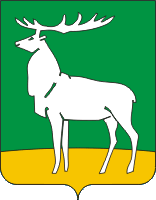 Управление имущественных отношений администрациигорода Бузулука(УИО администрации г. Бузулука)РАСПОРЯЖЕНИЕ________________ № _________________г. БузулукО проведении регионального публичного зачета по геометрии для обучающихся  8 классов           города Бузулука в 2023-2024 учебном годуОтметка «2» «3»«4»«5»Балл0–2 Пересдача3*при условии, что решена одна из задач45–6Дата проведения№ кабинетаКласс с литеройКоличество обучающихся в классеВремя начала зачетаВремя окончания зачетаСостав комиссии по проведению зачетаОО, в которое направляется представитель УО, ООФИОДолжностьМОАУ «Гимназия № 1 им. Романенко Ю.В.»Горбань А.Р.педагог-организатор МБУДО «ЦДТ «Радуга»МОАУ «СОШ № 1 им. Басманова В.И.»Кроткова Т.П.методист МКУ г. Бузулука «ЦРО»МОАУ «СОШ № 3»Кроткова Т.П.методист МКУ г. Бузулука «ЦРО»МОБУ «СОШ № 4»Габбасова Н.А.директор МКУ г. Бузулука «ЦРО»МОБУ «ООШ № 5»Козлова Ю.А.главный специалист управленияМОАУ «СОШ № 6»Бурангулова Н.М.заместитель начальника управленияМОАУ «СОШ № 8»Кувшинова Е.Ю.методист МКУ г. Бузулука «ЦРО»МОБУ «ООШ № 9»Кирдяшева Н.И.главный специалист управленияМОАУ «СОШ № 10»Кувшинова Е.Ю.методист МКУ г. Бузулука «ЦРО»МОАУ «СОШ № 12»Калинина А.В.методист МКУ г. Бузулука «ЦРО»МОАУ «СОШ № 13»Бурлакова Е.В.заместитель директора МКУ г. Бузулука «ЦРО»Выявленная проблема низких результатовУправленческое действие/решение